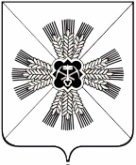 Кемеровская областьПромышленновский муниципальный районАдминистрация Тарасовского сельского поселенияПОСТАНОВЛЕНИЕ08 октября 2018 г. №26с. Тарасово Об утверждении отчета об исполнении бюджета Тарасовского сельского поселения за 9 месяцев 2018 года.             В соответствии со статьей 264.2. Бюджетного кодекса Российской Федерации: 1. Утвердить отчет об исполнении бюджета Тарасовского сельского поселения (далее –  бюджета поселения) за 9 месяцев 2018 года: 1) по доходам в сумме 3313,4 тыс. рублей;2) по расходам в сумме 3344,4 тыс. рублей;3) дефицит бюджета в сумме 31,0 тыс. рублей.2. Утвердить отчет об исполнении доходов бюджета поселения за 9 месяцев 2018 года по кодам классификации доходов бюджетов, согласно приложению № 1 к настоящему постановлению.3. Утвердить отчет об исполнении расходов бюджета поселения за   9 месяцев 2018 года по разделам и подразделам классификации расходов бюджетов, согласно приложению № 2 к настоящему постановлению.4. Утвердить отчет об исполнении расходов бюджета поселения за 9 месяцев 2018 года по ведомственной структуре расходов бюджетов, согласно приложению № 3 к настоящему постановлению.5. Утвердить источники финансирования дефицита бюджета поселения за 9 месяцев 2018 года по кодам классификации источников финансирования дефицитов бюджетов, согласно приложению № 4 к настоящему постановлению.6. Утвердить отчет о расходах бюджета поселения на исполнение муниципальных программ за 9 месяцев 2018 года, согласно приложению № 5 к настоящему постановлению. 7. Отчет об исполнении бюджета поселения за 9 месяцев 2018 года направить в Совет народных депутатов Тарасовского сельского поселения 8. Настоящее постановление подлежит обнародованию на информационном стенде  Тарасовского сельского поселения и размещению на сайте администрации Промышленновского муниципального района в  сети «Интернет».9. Контроль за исполнением настоящего постановления возложить на главного специалиста поселения С.В.Уфимцеву10. Постановление вступает в силу со дня его подписанияПриложение 1 к  постановлению администрации Тарасовского сельского поселенияот 08.10.2018 г. №26ОТЧЕТоб исполнении доходов бюджета поселения  за 9 месяцев 2018 годапо кодам классификации  доходов бюджетовПриложение 3 к  постановлению администрации Тарасовского сельского поселенияот 08.10.2018 г. №26ОТЧЕТ об исполнении расходов бюджета поселения за 9 месяцев 2018 года по ведомственной структуре расходов бюджетов Приложение 4 к  постановлению администрации Тарасовского сельского поселенияот 08.10.2018 г. №26ИСТОЧНИКИ финансирования дефицита бюджета поселенияза 9 месяцев 2018 годапо кодам классификации источников финансирования дефицитов бюджетовТыс. руб.Приложение 5к  постановлению администрации Тарасовского сельского поселенияот 08.10.2018 г. №26ОТЧЕТо расходах бюджета поселения на исполнение муниципальных программ за 9 месяцев 2018 годаГлаваТарасовского сельского поселенияВ.Г.ЛангНаименование дохода бюджетаГодовой план, тыс.руб.ИсполнениеИсполнениеНаименование дохода бюджетаГодовой план, тыс.руб.Тыс.руб.%Доходы бюджета всего4683,83313,470,4Налог на доходы физических лиц148,0119,780,9Налоги на товары (работы, услуги), реализуемые на территории Российской федерации735,0581,479,1Единый сельскохозяйственный налог130,0276,1212,4Налог на имущество физических лиц68,015,622,9Транспортный налог38,010,828,4Земельный налог 1706,0919,853,9Государственная пошлина13,07,960,8Доходы от реализации иного имущества, находящихся в собственности сельских поселений72,072,0100Штрафы, санкции, возмещение ущерба2,00,630,0Безвозмездные поступления1771,81309,573,9Дотации на выравнивание бюджетной обеспеченности1628,81206,074,0Субвенции бюджетам поселений на осуществление первичного воинского учета на территориях, где отсутствуют военные комиссариаты98,664,565,4Иные межбюджетные трансферты5,400Прочие безвозмездные поступления39,039,0100Приложение 2 к  постановлению администрации Тарасовского сельского поселенияот 08.10.2018 г. №26ОТЧЕТоб исполнении расходов бюджета поселенияза 9 месяцев 2018 года по разделам и подразделам классификациирасходов бюджетовПриложение 2 к  постановлению администрации Тарасовского сельского поселенияот 08.10.2018 г. №26ОТЧЕТоб исполнении расходов бюджета поселенияза 9 месяцев 2018 года по разделам и подразделам классификациирасходов бюджетовПриложение 2 к  постановлению администрации Тарасовского сельского поселенияот 08.10.2018 г. №26ОТЧЕТоб исполнении расходов бюджета поселенияза 9 месяцев 2018 года по разделам и подразделам классификациирасходов бюджетовПриложение 2 к  постановлению администрации Тарасовского сельского поселенияот 08.10.2018 г. №26ОТЧЕТоб исполнении расходов бюджета поселенияза 9 месяцев 2018 года по разделам и подразделам классификациирасходов бюджетовПриложение 2 к  постановлению администрации Тарасовского сельского поселенияот 08.10.2018 г. №26ОТЧЕТоб исполнении расходов бюджета поселенияза 9 месяцев 2018 года по разделам и подразделам классификациирасходов бюджетовРаздел, ПодразделНаименованиеГодовой план, тыс. руб.ИсполнениеИсполнениеРаздел, ПодразделНаименованиеГодовой план, тыс. руб.тыс. руб.%01Общегосударственные вопросы2968,32112,371,20102Функционирование высшего должностного лица субъекта Российской Федерации и муниципального образования540,2375,069,40104Функционирование Правительства Российской Федерации, высших исполнительных органов государственной власти субъектов Российской Федерации, местных администраций 2285,11605,470,20107Обеспечение проведения выборов и референдумов5,05,01000113Другие общегосударственные вопросы138,0126,992,002Национальная оборона98,664,565,40203Мобилизационная и вневойсковая подготовка98,664,565,403Национальная безопасность и правоохранительная деятельность52,244,685,40309Защита населения и территории от чрезвычайных ситуаций природного и техногенного характера, гражданская оборона9,49,41000310Обеспечение пожарной безопасности 42,835,282,204Национальная экономика777,8542,669,80409Дорожное хозяйство (дорожные фонды)773,0542,670,20412Другие вопросы в области экономики4,80,0005Благоустройство565,9405,371,60503Благоустройство565,9405,371,610Социальная политика211,0167,479,31001Пенсионное обеспечение211,0167,479,311Физическая культура и спорт10,07,6761101Физическая культура10,07,676Всего расходовВсего расходов4683,83344,471,4ВедомствоРаздел, ПодразделНаименованиеГодовой  план, тыс. руб.ИсполнениеИсполнениеВедомствоРаздел, ПодразделНаименованиеГодовой  план, тыс. руб.тыс. руб.%901Администрация Тарасовского сельского поселения4683,83344,471,490101Общегосударственные вопросы2968,32112,371,29010102Функционирование высшего должностного лица субъекта Российской Федерации и муниципального образования540,2375,069,49010104Функционирование Правительства Российской Федерации, высших исполнительных органов государственной власти субъектов Российской Федерации, местных администраций 2285,01605,470,29010107Обеспечение проведения выборов и референдумов5,05,01009010113Другие общегосударственные вопросы138,0126,992,090102Национальная оборона98,664,565,49010203Мобилизационная и вневойсковая подготовка98,664,565,490103Национальная безопасность и правоохранительная деятельность52,244,685,49010309Защита населения и территории от чрезвычайных ситуаций природного и техногенного характера, гражданская оборона9,49,41009010310Обеспечение пожарной безопасности 42,835,282,290104Национальная экономика777,8542,669,89010409Дорожное хозяйство (дорожные фонды)773,0542,670,29010412Другие вопросы в области экономики4,80,0090105Благоустройство565,9405,371,69010503Благоустройство565,9405,371,690110Социальная политика211,0167,479,39011001Пенсионное обеспечение211,0167,479,390111Физическая культура и спорт10,07,6769011101Физическая культура10,07,676КодНаименованиеИсполнено100Федеральное казначейство000 01 00 00 00 00 0000 000Источники внутреннего финансирования дефицита бюджетов31,0000 01 00 00 00 00 0000 000Изменение остатков средств31,0000 01 05 00 00 00 0000 000Изменение остатков средств на счетах по учету средств бюджетов31,0000 01 05 00  00 00 0000 500Увеличение остатков средств бюджетов-3407,8000 01 05 02 00 00 0000 500Увеличение прочих остатков средств бюджетов -3407,8000 01 05 02 01 00 0000 510Увеличение прочих остатков денежных средств бюджетов-3407,8000 01 05 02 01 05 0000 510 Увеличение прочих остатков денежных средств бюджетов сельских поселений-3407,8000 01 05 00 00 00 0000 600Уменьшение остатков средств бюджетов3438,8000 01 05 02 00 00 0000 600Уменьшение прочих остатков средств бюджетов3438,8000 01 05 02 01 00 0000 610Уменьшение прочих остатков денежных средств бюджетов3438,8000 01 05 02 01 05 0000 610Уменьшение прочих остатков денежных средств бюджетов сельских поселений3438,8Наименование муниципальной программы, подпрограммы, мероприятияПлан текущего финансового годаИсполнение за отчетный периодИсполнение за отчетный периодНаименование муниципальной программы, подпрограммы, мероприятияПлан текущего финансового годаТыс. руб.%Муниципальная программа «Жизнеобеспечение Тарасовского сельского поселения»1612,11167,672,4Подпрограмма «Обеспечение мер пожарной безопасности и ликвидации последствий чрезвычайных ситуаций и стихийных бедствий»52,244,685,4Организация и осуществление мероприятий по гражданской обороне, по защите населения и территории от последствий аварий природного и техногенного характера9,49,4100Обеспечение первичных мер пожарной безопасности в границах населенных пунктов поселения 42,835,282,2Подпрограмма  « Строительство и содержание автомобильных дорог и инженерных сооружений на них в границах поселения»773,0542,670,2Реконструкция, содержание и строительство автомобильных дорог общего пользования, инженерных сооружений на них в границах населенных пунктов поселения  607,0384,863,4Содержание и ремонт сетей уличного освещения автомобильных дорог общего пользования местного значения166,0157,795,0Подпрограмма «Развитие благоустройства на территории поселения»565,9405,371,6Содержание уличного освещения415,0296,171,3Организация и содержание мест захоронения10,08,888,0Прочие мероприятия по благоустройству территории140,9100,471,3Подпрограмма «Развитие физической культуры и спорта» 10,07,676,0Обеспечение условий, проведение мероприятий для развития на территории поселения массовой физической культуры и спорта10,07,676,0Подпрограмма "Муниципальная пенсия" 211,0167,479,3Доплаты к пенсиям муниципальных служащих 211,0167,479,3Муниципальная программа "Функционирование органов местного самоуправления Тарасовского сельского поселения"2901,42046,370,5Глава Тарасовского сельского поселения540,2375,069,4Обеспечение деятельности органов местного самоуправления2285,11605,470,2Выполнение других обязательств государства 76,165,986,6Итого4513,53213,971,2